  Date Prepared: January 29, 2016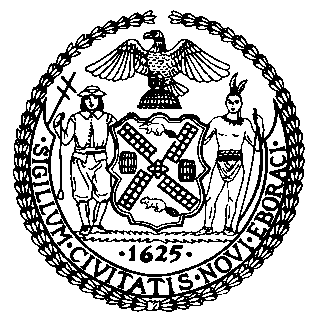 The Council of the City of New YorkFinance DivisionLatonia Mckinney, DirectorFiscal Impact StatementProposed Intro. No.:  856-ACommittee:  Parks and RecreationTitle:  To amend the administrative code of the city of New York, in relation to parks department recreation center fees for seniors, youths, veterans and persons with disabilities.Sponsor: By Council Members Levine, Ulrich, Chin, Eugene, Gibson, Mendez, Menchaca, Cohen, Rodriguez and RosenthalSummary of Legislation: This legislation would provide that for people over the age of 62, youth between the ages of 18 and 24, veterans, and people with disabilities, the annual membership fees at New York City Parks Department recreation centers shall be limited to no more than 25 percent of the highest annual membership fee charged at any one recreation center in which such senior, youth, veteran, or disabled individual is a member.Summary of Legislation: This legislation would provide that for people over the age of 62, youth between the ages of 18 and 24, veterans, and people with disabilities, the annual membership fees at New York City Parks Department recreation centers shall be limited to no more than 25 percent of the highest annual membership fee charged at any one recreation center in which such senior, youth, veteran, or disabled individual is a member.Effective Date: This local law would take effect 120 days after it becomes law.Effective Date: This local law would take effect 120 days after it becomes law.Fiscal Year In Which Full Fiscal Impact Anticipated: Fiscal 2017Fiscal Year In Which Full Fiscal Impact Anticipated: Fiscal 2017Fiscal Impact Statement: Fiscal Impact Statement: Impact on Revenues: It is estimated that there would be no impact on revenues resulting from the enactment of this legislation.  The Department of Parks and Recreation already offers discounts for seniors and young adults, thus codifying a discount for young adults and seniors would have no impact on revenues.  Also, based on the Department’s past experiences and observations of their membership base, any decrease in revenue from providing a discounted fee for veterans and persons with disabilities would be offset by an increase in memberships.  Impact on Revenues: It is estimated that there would be no impact on revenues resulting from the enactment of this legislation.  The Department of Parks and Recreation already offers discounts for seniors and young adults, thus codifying a discount for young adults and seniors would have no impact on revenues.  Also, based on the Department’s past experiences and observations of their membership base, any decrease in revenue from providing a discounted fee for veterans and persons with disabilities would be offset by an increase in memberships.  Impact on Expenditures:  Because the Department would use existing resources to implement this local law, it is anticipated that there would be minimal to no impact on expenditures resulting from the enactment of this legislation. Impact on Expenditures:  Because the Department would use existing resources to implement this local law, it is anticipated that there would be minimal to no impact on expenditures resulting from the enactment of this legislation. Source of Funds To Cover Estimated Costs: N/ASource of Funds To Cover Estimated Costs: N/ASource of Information:	NYC Council Finance Division                                           Mayor’s Office of Legislative AffairsSource of Information:	NYC Council Finance Division                                           Mayor’s Office of Legislative AffairsEstimate Prepared By: Steve Riester, Legislative Financial Analyst, New York City Council Finance DivisionEstimate Reviewed By:    Chima Obichere, Unit Head, New York City Council Finance Division                                           Nathan Toth, Deputy Director, New York City Council Finance Division           Rebecca Chasan, Assistant Counsel, New York City Council Finance Division          Tanisha Edwards, Chief Counsel, New York City Council Finance DivisionLegislative History:  This legislation was introduced as Intro. No. 856 by the Council on July 23, 2015 and referred to the Committee on Parks and Recreation. A hearing was held by the Committee on October 2, 2015 and the legislation was laid over. Intro. 856 was subsequently amended, and the amended version, Proposed Intro. No. 856-A, will be considered by the Committee on Parks and Recreation on February 3, 2016. Upon a successful vote by the Committee, Proposed Intro. 856-A will be submitted to the full Council for a vote on February 5, 2016. Estimate Prepared By: Steve Riester, Legislative Financial Analyst, New York City Council Finance DivisionEstimate Reviewed By:    Chima Obichere, Unit Head, New York City Council Finance Division                                           Nathan Toth, Deputy Director, New York City Council Finance Division           Rebecca Chasan, Assistant Counsel, New York City Council Finance Division          Tanisha Edwards, Chief Counsel, New York City Council Finance DivisionLegislative History:  This legislation was introduced as Intro. No. 856 by the Council on July 23, 2015 and referred to the Committee on Parks and Recreation. A hearing was held by the Committee on October 2, 2015 and the legislation was laid over. Intro. 856 was subsequently amended, and the amended version, Proposed Intro. No. 856-A, will be considered by the Committee on Parks and Recreation on February 3, 2016. Upon a successful vote by the Committee, Proposed Intro. 856-A will be submitted to the full Council for a vote on February 5, 2016. 